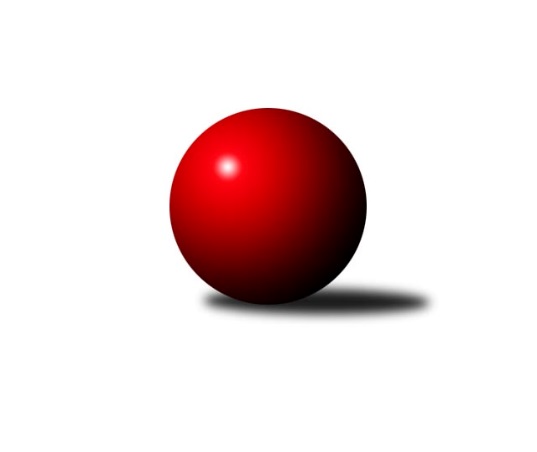 Č.2Ročník 2020/2021	20.9.2020Nejlepšího výkonu v tomto kole: 2638 dosáhlo družstvo: SK Podlužan Prušánky BJihomoravský KP1 jih 2020/2021Výsledky 2. kolaSouhrnný přehled výsledků:SK Podlužan Prušánky B	- TJ Sokol Mistřín C	7:1	2638:2515	9.0:3.0	18.9.SK Baník Ratíškovice C	- KK Jiskra Čejkovice B	7:1	2479:2290	9.0:3.0	19.9.KK Vyškov D	- TJ Sokol Vracov B	7:1	2591:2485	8.5:3.5	19.9.TJ Jiskra Kyjov	- TJ Sokol Šanov B	1:7	2515:2599	4.0:8.0	20.9.SK Kuželky Dubňany C	- TJ Sokol Vážany	4:4	2348:2287	4.0:8.0	20.9.KK Sokol Litenčice	- TJ Lokomotiva Valtice B		dohrávka		5.12.Tabulka družstev:	1.	SK Podlužan Prušánky B	2	2	0	0	13.0 : 3.0 	16.0 : 8.0 	 2536	4	2.	TJ Sokol Šanov B	2	2	0	0	12.5 : 3.5 	16.0 : 8.0 	 2576	4	3.	TJ Lokomotiva Valtice B	1	1	0	0	5.0 : 3.0 	5.0 : 7.0 	 2607	2	4.	KK Vyškov D	2	1	0	1	10.0 : 6.0 	15.5 : 8.5 	 2567	2	5.	SK Baník Ratíškovice C	2	1	0	1	9.5 : 6.5 	13.0 : 11.0 	 2462	2	6.	TJ Sokol Vážany	2	0	2	0	8.0 : 8.0 	15.0 : 9.0 	 2414	2	7.	TJ Sokol Vracov B	2	1	0	1	7.0 : 9.0 	11.5 : 12.5 	 2548	2	8.	TJ Sokol Mistřín C	2	1	0	1	7.0 : 9.0 	10.0 : 14.0 	 2495	2	9.	SK Kuželky Dubňany C	2	0	1	1	6.0 : 10.0 	8.0 : 16.0 	 2396	1	10.	TJ Jiskra Kyjov	2	0	1	1	5.0 : 11.0 	9.0 : 15.0 	 2512	1	11.	KK Sokol Litenčice	1	0	0	1	2.0 : 6.0 	5.0 : 7.0 	 2429	0	12.	KK Jiskra Čejkovice B	2	0	0	2	3.0 : 13.0 	8.0 : 16.0 	 2313	0Podrobné výsledky kola:	 SK Podlužan Prušánky B	2638	7:1	2515	TJ Sokol Mistřín C	Antonín Pihar	 	 236 	 229 		465 	 2:0 	 369 	 	192 	 177		Kateřina Bařinová	Michal Pálka	 	 227 	 220 		447 	 1:1 	 446 	 	242 	 204		Milan Peťovský	Jiří Novotný	 	 233 	 223 		456 	 2:0 	 413 	 	213 	 200		Petr Khol	Alena Kristová	 	 217 	 223 		440 	 2:0 	 406 	 	187 	 219		Simona Maradová	Sára Zálešáková *1	 	 180 	 202 		382 	 0:2 	 470 	 	233 	 237		Vladislav Kozák	Pavel Flamík	 	 217 	 231 		448 	 2:0 	 411 	 	196 	 215		Pavel Měsíčekrozhodčí: Jiří Novotnýstřídání: *1 od 1. hodu Libor KujaNejlepší výkon utkání: 470 - Vladislav Kozák	 SK Baník Ratíškovice C	2479	7:1	2290	KK Jiskra Čejkovice B	Martin Švrček	 	 213 	 191 		404 	 2:0 	 390 	 	212 	 178		Hana Majzlíková	Jakub Mecl	 	 186 	 212 		398 	 2:0 	 319 	 	147 	 172		Radoslav Holomáč	Jana Mačudová	 	 198 	 194 		392 	 1:1 	 402 	 	210 	 192		Tomáš Mrkávek	Luděk Vacenovský	 	 238 	 231 		469 	 2:0 	 366 	 	186 	 180		Pavel Dolinajec	Marie Kobylková	 	 229 	 190 		419 	 1:1 	 418 	 	201 	 217		Jiří Fojtík	František Mráka *1	 	 185 	 212 		397 	 1:1 	 395 	 	204 	 191		Vladimír Stávekrozhodčí:  Vedoucí družstevstřídání: *1 od 51. hodu Tomáš Koplík st.Nejlepší výkon utkání: 469 - Luděk Vacenovský	 KK Vyškov D	2591	7:1	2485	TJ Sokol Vracov B	Milan Ryšánek	 	 220 	 207 		427 	 1.5:0.5 	 419 	 	220 	 199		Jaroslav Konečný	Jiří Formánek	 	 215 	 235 		450 	 1:1 	 443 	 	233 	 210		Martin Bílek	Jan Vejmola	 	 226 	 217 		443 	 2:0 	 374 	 	171 	 203		Jiří Dluhoš	Josef Michálek	 	 219 	 198 		417 	 1:1 	 424 	 	196 	 228		Tomáš Sasín	Petr Snídal	 	 227 	 200 		427 	 1:1 	 418 	 	183 	 235		Vítězslav Nejedlík	Vladimír Crhonek	 	 198 	 229 		427 	 2:0 	 407 	 	185 	 222		Richard Juříkrozhodčí: František JelínekNejlepší výkon utkání: 450 - Jiří Formánek	 TJ Jiskra Kyjov	2515	1:7	2599	TJ Sokol Šanov B	Ludvík Kuhn	 	 236 	 221 		457 	 1:1 	 475 	 	231 	 244		Aleš Procházka	Jiří Špaček	 	 204 	 215 		419 	 1:1 	 426 	 	195 	 231		Jaroslav Klimentík	Jindřich Burďák	 	 176 	 190 		366 	 0:2 	 395 	 	193 	 202		Ladislav Kacetl	Radek Jurčík	 	 221 	 195 		416 	 0:2 	 458 	 	238 	 220		Petr Kesjár	Antonín Svozil st.	 	 207 	 196 		403 	 0:2 	 457 	 	212 	 245		Michal Stieranka	Antonín Svozil ml.	 	 208 	 246 		454 	 2:0 	 388 	 	205 	 183		Jan Klimentíkrozhodčí: Antonín Svozil ml.Nejlepší výkon utkání: 475 - Aleš Procházka	 SK Kuželky Dubňany C	2348	4:4	2287	TJ Sokol Vážany	Zdeněk Hanák	 	 196 	 172 		368 	 0:2 	 445 	 	226 	 219		Dušan Zahradník	František Fialka	 	 188 	 197 		385 	 0:2 	 435 	 	224 	 211		Jozef Kamenišťák	Pavel Antoš	 	 193 	 205 		398 	 2:0 	 134 	 	134 	 0		Radek Loubal	Zdeněk Jurkovič	 	 215 	 216 		431 	 2:0 	 377 	 	184 	 193		Jan Kovář	Martin Koutný	 	 178 	 216 		394 	 0:2 	 426 	 	200 	 226		Petr Malý	Aleš Jurkovič	 	 194 	 178 		372 	 0:2 	 470 	 	225 	 245		Josef Kamenišťákrozhodčí: Pavel AntošNejlepší výkon utkání: 470 - Josef KamenišťákPořadí jednotlivců:	jméno hráče	družstvo	celkem	plné	dorážka	chyby	poměr kuž.	Maximum	1.	Miroslav Vojtěch 	TJ Lokomotiva Valtice B	477.00	310.0	167.0	6.0	1/1	(477)	2.	Aleš Procházka 	TJ Sokol Šanov B	475.00	297.0	178.0	1.0	2/2	(475)	3.	Vladislav Kozák 	TJ Sokol Mistřín C	459.00	311.5	147.5	2.5	2/2	(470)	4.	Josef Kamenišťák 	TJ Sokol Vážany	455.00	308.0	147.0	2.5	2/2	(470)	5.	Antonín Svozil  ml.	TJ Jiskra Kyjov	450.00	294.5	155.5	3.5	2/2	(454)	6.	Vladimír Crhonek 	KK Vyškov D	449.50	294.5	155.0	2.5	2/2	(472)	7.	Dušan Zahradník 	TJ Sokol Vážany	446.50	320.5	126.0	6.0	2/2	(448)	8.	Jiří Formánek 	KK Vyškov D	446.00	300.5	145.5	7.5	2/2	(450)	9.	Roman Krůza 	TJ Lokomotiva Valtice B	443.00	307.0	136.0	4.0	1/1	(443)	10.	Vítězslav Nejedlík 	TJ Sokol Vracov B	442.50	306.0	136.5	5.5	2/2	(467)	11.	Vladimír Čech 	TJ Lokomotiva Valtice B	439.00	299.0	140.0	1.0	1/1	(439)	12.	Martin Bílek 	TJ Sokol Vracov B	438.50	305.5	133.0	8.0	2/2	(443)	13.	Milan Ryšánek 	KK Vyškov D	437.00	308.5	128.5	6.5	2/2	(447)	14.	Zdeněk Jurkovič 	SK Kuželky Dubňany C	436.00	307.0	129.0	5.5	2/2	(441)	15.	Roman Blažek 	KK Sokol Litenčice	435.00	304.0	131.0	6.0	1/1	(435)	16.	Michal Pálka 	SK Podlužan Prušánky B	434.00	309.5	124.5	6.0	2/2	(447)	17.	Marie Kobylková 	SK Baník Ratíškovice C	433.00	293.0	140.0	5.0	2/2	(447)	18.	Luděk Vacenovský 	SK Baník Ratíškovice C	432.50	301.0	131.5	9.5	2/2	(469)	19.	Tomáš Sasín 	TJ Sokol Vracov B	432.00	290.5	141.5	5.5	2/2	(440)	20.	Jiří Novotný 	SK Podlužan Prušánky B	431.00	291.0	140.0	5.0	2/2	(456)	21.	Jaromír Sedláček 	TJ Lokomotiva Valtice B	430.00	307.0	123.0	4.0	1/1	(430)	22.	Pavel Posolda 	KK Sokol Litenčice	429.00	308.0	121.0	7.0	1/1	(429)	23.	Milan Peťovský 	TJ Sokol Mistřín C	425.00	294.5	130.5	2.0	2/2	(446)	24.	Michal Stieranka 	TJ Sokol Šanov B	425.00	306.5	118.5	12.5	2/2	(457)	25.	Jozef Kamenišťák 	TJ Sokol Vážany	423.00	296.5	126.5	4.5	2/2	(435)	26.	Antonín Pihar 	SK Podlužan Prušánky B	423.00	303.0	120.0	9.5	2/2	(465)	27.	Petr Khol 	TJ Sokol Mistřín C	422.50	288.0	134.5	4.5	2/2	(432)	28.	Martin Švrček 	SK Baník Ratíškovice C	420.00	295.5	124.5	10.5	2/2	(436)	29.	Antonín Svozil  st.	TJ Jiskra Kyjov	419.50	295.5	124.0	3.5	2/2	(436)	30.	Ludvík Kuhn 	TJ Jiskra Kyjov	418.50	286.5	132.0	7.0	2/2	(457)	31.	Jaroslav Konečný 	TJ Sokol Vracov B	417.50	271.0	146.5	5.5	2/2	(419)	32.	Pavel Antoš 	SK Kuželky Dubňany C	417.00	288.5	128.5	7.5	2/2	(436)	33.	Ladislav Kacetl 	TJ Sokol Šanov B	417.00	291.0	126.0	8.5	2/2	(439)	34.	David Vávra 	KK Sokol Litenčice	416.00	285.0	131.0	9.0	1/1	(416)	35.	Richard Juřík 	TJ Sokol Vracov B	416.00	306.5	109.5	9.0	2/2	(425)	36.	Alena Kristová 	SK Podlužan Prušánky B	414.50	291.5	123.0	3.5	2/2	(440)	37.	Vladimír Stávek 	KK Jiskra Čejkovice B	412.00	284.5	127.5	6.5	2/2	(429)	38.	Jan Herzán 	TJ Lokomotiva Valtice B	410.00	297.0	113.0	11.0	1/1	(410)	39.	Robert Gecs 	TJ Lokomotiva Valtice B	408.00	261.0	147.0	14.0	1/1	(408)	40.	Petr Malý 	TJ Sokol Vážany	405.50	281.0	124.5	7.0	2/2	(426)	41.	Jakub Mecl 	SK Baník Ratíškovice C	404.50	291.5	113.0	9.5	2/2	(411)	42.	Jana Mačudová 	SK Baník Ratíškovice C	393.50	284.0	109.5	10.5	2/2	(395)	43.	Jiří Fojtík 	KK Jiskra Čejkovice B	392.50	277.5	115.0	9.0	2/2	(418)	44.	Jiří Špaček 	TJ Jiskra Kyjov	392.50	285.5	107.0	13.5	2/2	(419)	45.	Tomáš Mrkávek 	KK Jiskra Čejkovice B	391.50	275.0	116.5	11.5	2/2	(402)	46.	Milan Štěrba 	KK Sokol Litenčice	389.00	265.0	124.0	12.0	1/1	(389)	47.	Lenka Štěrbová 	KK Sokol Litenčice	389.00	286.0	103.0	7.0	1/1	(389)	48.	Aleš Jurkovič 	SK Kuželky Dubňany C	382.00	285.5	96.5	15.0	2/2	(392)	49.	Miroslava Štěrbová 	KK Sokol Litenčice	371.00	262.0	109.0	10.0	1/1	(371)	50.	Radoslav Holomáč 	KK Jiskra Čejkovice B	336.00	245.0	91.0	17.0	2/2	(353)	51.	Radek Loubal 	TJ Sokol Vážany	278.50	217.5	61.0	5.5	2/2	(423)		Martin Šubrt 	TJ Jiskra Kyjov	458.00	296.0	162.0	5.0	1/2	(458)		Petr Kesjár 	TJ Sokol Šanov B	458.00	314.0	144.0	3.0	1/2	(458)		Pavel Flamík 	SK Podlužan Prušánky B	448.00	305.0	143.0	1.0	1/2	(448)		Karel Saidl 	TJ Sokol Šanov B	447.00	306.0	141.0	5.0	1/2	(447)		Jan Vejmola 	KK Vyškov D	443.00	309.0	134.0	6.0	1/2	(443)		Sára Zálešáková 	SK Podlužan Prušánky B	433.00	286.0	147.0	5.0	1/2	(433)		Petr Sedláček 	TJ Sokol Vážany	433.00	289.0	144.0	4.0	1/2	(433)		Stanislav Kočí 	TJ Sokol Vracov B	428.00	300.0	128.0	12.0	1/2	(428)		Petr Snídal 	KK Vyškov D	427.00	291.0	136.0	7.0	1/2	(427)		Jaroslav Klimentík 	TJ Sokol Šanov B	426.00	292.0	134.0	8.0	1/2	(426)		Eva Paulíčková 	TJ Jiskra Kyjov	423.00	306.0	117.0	9.0	1/2	(423)		Michal Veselý 	SK Kuželky Dubňany C	419.00	289.0	130.0	12.0	1/2	(419)		Michal Hlinecký 	KK Jiskra Čejkovice B	419.00	300.0	119.0	8.0	1/2	(419)		Josef Michálek 	KK Vyškov D	417.00	294.0	123.0	6.0	1/2	(417)		František Hél 	TJ Sokol Šanov B	417.00	322.0	95.0	14.0	1/2	(417)		Radek Jurčík 	TJ Jiskra Kyjov	416.00	291.0	125.0	16.0	1/2	(416)		Pavel Měsíček 	TJ Sokol Mistřín C	411.00	280.0	131.0	6.0	1/2	(411)		Zdeněk Sedláček 	TJ Sokol Mistřín C	409.00	303.0	106.0	8.0	1/2	(409)		Simona Maradová 	TJ Sokol Mistřín C	406.00	307.0	99.0	10.0	1/2	(406)		Petr Valášek 	TJ Sokol Mistřín C	404.00	281.0	123.0	5.0	1/2	(404)		Michal Šimek 	SK Podlužan Prušánky B	403.00	285.0	118.0	13.0	1/2	(403)		Jan Blahůšek 	SK Kuželky Dubňany C	402.00	280.0	122.0	7.0	1/2	(402)		Miroslav Poledník 	KK Vyškov D	398.00	291.0	107.0	8.0	1/2	(398)		Jiří Alán 	KK Vyškov D	394.00	278.0	116.0	7.0	1/2	(394)		Martin Koutný 	SK Kuželky Dubňany C	394.00	281.0	113.0	13.0	1/2	(394)		Hana Majzlíková 	KK Jiskra Čejkovice B	390.00	290.0	100.0	16.0	1/2	(390)		Michal Kouřil 	KK Vyškov D	389.00	261.0	128.0	6.0	1/2	(389)		Jan Klimentík 	TJ Sokol Šanov B	388.00	281.0	107.0	13.0	1/2	(388)		František Fialka 	SK Kuželky Dubňany C	385.00	271.0	114.0	3.0	1/2	(385)		Libor Kuja 	SK Podlužan Prušánky B	382.00	258.0	124.0	9.0	1/2	(382)		Jan Kovář 	TJ Sokol Vážany	377.00	282.0	95.0	18.0	1/2	(377)		Jiří Dluhoš 	TJ Sokol Vracov B	374.00	270.0	104.0	12.0	1/2	(374)		Kateřina Bařinová 	TJ Sokol Mistřín C	369.00	275.0	94.0	12.0	1/2	(369)		Zdeněk Hanák 	SK Kuželky Dubňany C	368.00	278.0	90.0	7.0	1/2	(368)		Pavel Dolinajec 	KK Jiskra Čejkovice B	366.00	270.0	96.0	12.0	1/2	(366)		Jindřich Burďák 	TJ Jiskra Kyjov	366.00	274.0	92.0	20.0	1/2	(366)		František Ilčík 	SK Kuželky Dubňany C	353.00	249.0	104.0	15.0	1/2	(353)Sportovně technické informace:Starty náhradníků:registrační číslo	jméno a příjmení 	datum startu 	družstvo	číslo startu23877	Jan Klimentík	20.09.2020	TJ Sokol Šanov B	2x13882	Petr Kesjár	20.09.2020	TJ Sokol Šanov B	1x10624	Antonín Pihar	18.09.2020	SK Podlužan Prušánky B	2x17212	Ladislav Kacetl	20.09.2020	TJ Sokol Šanov B	3x12359	Aleš Procházka	20.09.2020	TJ Sokol Šanov B	3x20813	Kateřina Bařinová	18.09.2020	TJ Sokol Mistřín C	2x7609	Jan Vejmola	19.09.2020	KK Vyškov D	1x20066	Alena Kristová	18.09.2020	SK Podlužan Prušánky B	2x20065	Pavel Flamík	18.09.2020	SK Podlužan Prušánky B	1x14465	Jindřich Burďák	20.09.2020	TJ Jiskra Kyjov	1x24977	Libor Kuja	18.09.2020	SK Podlužan Prušánky B	2x
Hráči dopsaní na soupisku:registrační číslo	jméno a příjmení 	datum startu 	družstvo	24369	Simona Maradová	18.09.2020	TJ Sokol Mistřín C	Program dalšího kola:3. kolo25.9.2020	pá	17:30	SK Podlužan Prušánky B - SK Baník Ratíškovice C	25.9.2020	pá	18:00	TJ Sokol Šanov B - SK Kuželky Dubňany C	25.9.2020	pá	18:00	TJ Sokol Vracov B - KK Sokol Litenčice	26.9.2020	so	17:00	KK Jiskra Čejkovice B - TJ Jiskra Kyjov	26.9.2020	so	17:00	TJ Sokol Mistřín C - TJ Lokomotiva Valtice B	27.9.2020	ne	9:00	TJ Sokol Vážany - KK Vyškov D	Nejlepší šestka kola - absolutněNejlepší šestka kola - absolutněNejlepší šestka kola - absolutněNejlepší šestka kola - absolutněNejlepší šestka kola - dle průměru kuželenNejlepší šestka kola - dle průměru kuželenNejlepší šestka kola - dle průměru kuželenNejlepší šestka kola - dle průměru kuželenNejlepší šestka kola - dle průměru kuželenPočetJménoNázev týmuVýkonPočetJménoNázev týmuPrůměr (%)Výkon2xAleš ProcházkaŠanov B4751xJosef KamenišťákVážany121.684701xJosef KamenišťákVážany4701xLuděk VacenovskýRatíškovice C118.014692xVladislav KozákMistřín C4701xDušan ZahradníkVážany115.214451xLuděk VacenovskýRatíškovice C4691xJozef KamenišťákVážany112.624351xAntonín PiharPrušánky B4651xZdeněk JurkovičDubňany C111.594311xRoman BlažekLitenčice 4642xAleš ProcházkaŠanov B111.46475